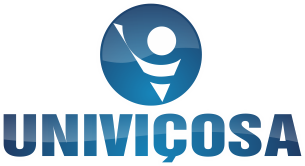 NÚCLEO DE ENSINO, PESQUISA E EXTENSÃO – NUPEXPROJETO DE EXTENSÃO: ATENDIMENTO NUTRICIONAL NA CLÍNICA ESCOLA DE NUTRIÇÃO DA UNIVIÇOSAEDITAL 2024Pelo presente faz-se saber que estarão abertas, no período XXXXXX a XXXXX de 20XX, as inscrições para seleção de alunos para participação no projeto de extensão ATENDIMENTO NUTRICIONAL NA CLÍNICA ESCOLA DE NUTRIÇÃO DA UNIVIÇOSA realizado pelo(s) curso(s) de Nutrição do Centro Universitário de Viçosa-UNIVIÇOSA.DOS OBJETIVOS DO PROGRAMAEste programa é voltado para a participação de estudantes de graduação do ensino superior, junto à comunidade externa a instituição com objetivo de levar conhecimento, prestação de serviços e qualidade de vida as comunidades, além de contribuir para a formação profissional, tecnológica e artístico-cultural dos estudantes.2. DOS REQUISITOS E COMPROMISSOS DO ESTUDANTESer selecionado conforme os requisitos deste Edital. Estar regularmente matriculado no curso de Nutrição do Centro Universitário de Viçosa-Univiçosa e em dia com suas obrigações contratuais.Alunos de todos os períodos poderão se inscrever. Possuir disponibilidade mínima de 4 horas semanais no período da tarde (14:00h às 18:00h). Participar do treinamento com a professora coordenadora do projeto, cujo os dados sobre o dia, horário e local, serão divulgados após a seleção dos participantes. 3. DAS INSCRIÇÕESAs inscrições para participação no projeto de extensão deverão ser realizadas pelo aluno por meio do preenchimento de um formulário online (https://forms.gle/y8oZwiYruyqm21cP6) que será enviado no grupo de Whatsapp dos representantes de turma. RESULTADOSerão selecionados todos os alunos que atenderem os requisitos deste Edital, sendo que o resultado e os dados do treinamento para participação do projeto serão divulgados pelo professor responsável no grupo de Whatsapp dos representantes de turma. Viçosa, 01 de abril de 2024.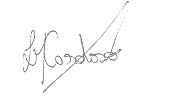 Prof. ResponsávelCoordenador de extensão